Name __________________________________________________________MONDAYPART I: Stack and compare the following numbers using the symbols (>, <, =).1)   3,824  ____   3,428		2)  3,324  ____ 3,2483)   3,824  ____  3,824			4) 45,983  ____  54,9835)  54,389  ____  45, 538		6)  809,661 _____  809,662PART II: Use numbers and symbols to write the statements below1. two thousand, six hundred thirty-four  is greater than two thousand, four hundred sixty-three  ___________________________________2. six thousand, two hundred sixty is less than six thousand, six hundred twenty ___________________________________3. six hundred four thousand, three hundred twenty is less than six hundred forty thousand, three hundred twenty  _____________________Part III: Put the following numbers in order.From greatest to least: 63,289; 36,571; 63,892; 63,280; 60,446____________________________________________________________________________From least to greatest: 1,385; 1,528; 1,296; 1,509; 1,032____________________________________________________________________________www.forrestmath.weebly.com Decimal Place Value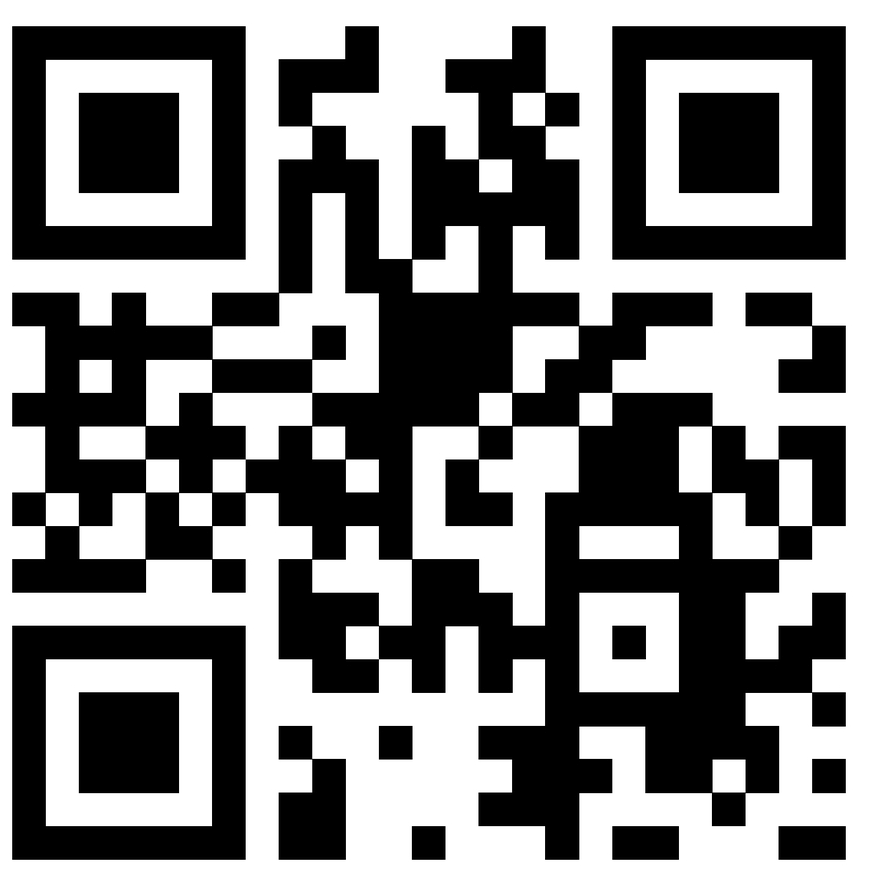 TUESDAY 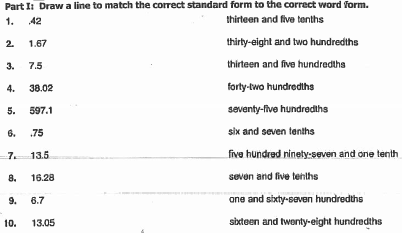 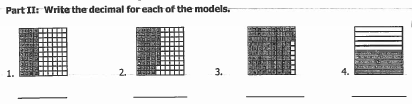 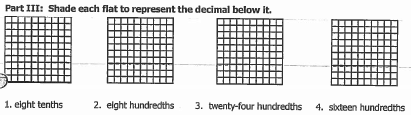 Part IV: Label the following numbers with the correct place values  32.013			1.54			0.3WEDNESDAYPart I: Choose the correct standard form for each of the following.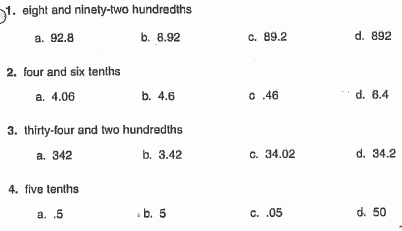 Part II: Round each of the following to the nearest ten thousand.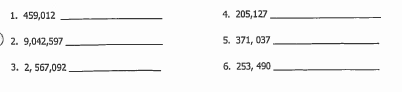 REVIEWPart III: Fill in the blank using >, < or = to make a truestatement.1. 5,607,812 ______ 5,760,821	2. 901,234 ______ 9,012,3403. 9 x 8 _______ 8 x 8		4. 8,901,345 ______ 8,901,534	5. 25 x 3 _______ 8 x 7THURSDAY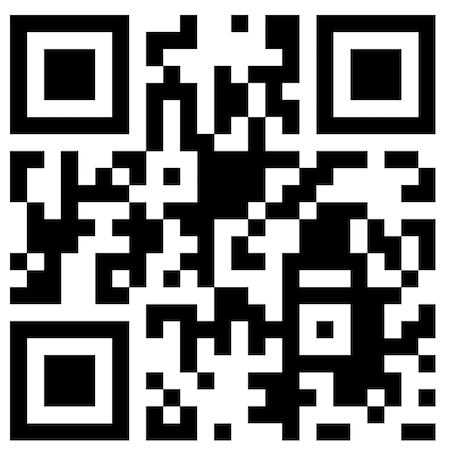 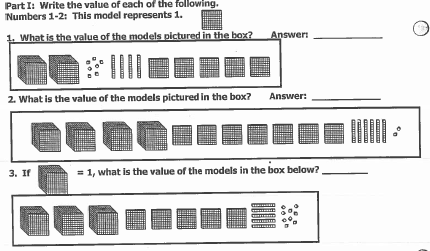 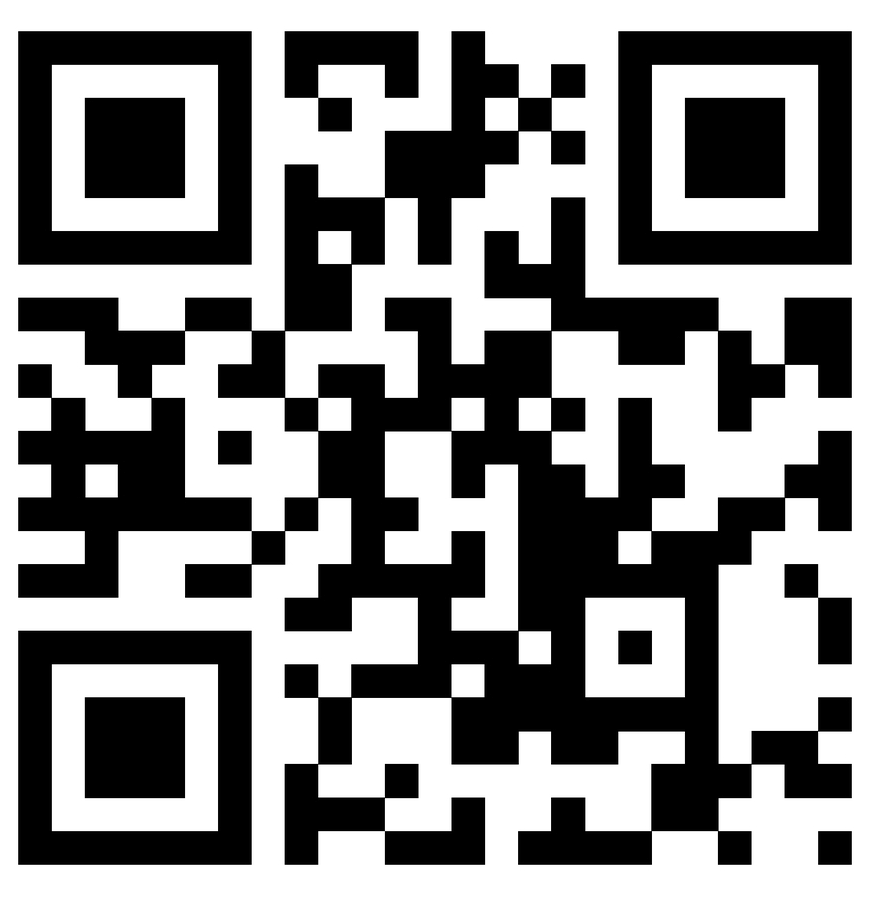 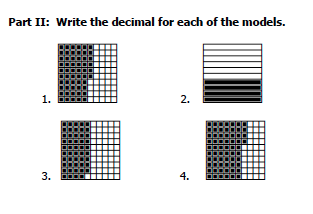 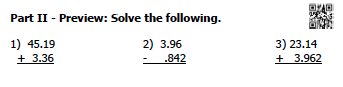 